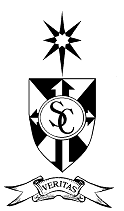 Second Class Book List (Ms. Cukur & Ms. Grace)*All the items listed on this page at supplied by the school through the ‘Free Primary Schoolbooks Scheme’School Supplies for 2023/2024EnglishMathsRead at Home 2Just Handwriting Cursive 2nd ClassWord Wizard 2Figure It Out 2Maths Matters 2Tried & Tested 2Gaeilge Religious EducationBua na Cainte 1Am Don Léamh 1 Grow in Love 2nd Class Stationery SuppliesStationery Supplies2 button folders1 small notebook2 maths junior sum copies (10mm)2 project copies5 x 40-page exercise copies (English, Gaeilge, religion/SPHE, free writing)1 zip folder - Homework1 display folder - 40 or more pockets Scrapbook - SESE1x whiteboard marker 30 cm rulerPritt stick2 button folders1 small notebook2 maths junior sum copies (10mm)2 project copies5 x 40-page exercise copies (English, Gaeilge, religion/SPHE, free writing)1 zip folder - Homework1 display folder - 40 or more pockets Scrapbook - SESE1x whiteboard marker 30 cm rulerPritt stickAladdin Connect€10Photocopying (Annually)€20Miscellaneous Items (Glue sticks & replacements, folders, etc.)€20Personal Accident Insurance(24 Hour Cover)€10School Crest x 2€5Homework Journal – Free/Total€65(To be paid to the school office)(To be paid to the school office)Uniforms are available from Leddy Uniforms via www.leaddyuniforms.com. Go to the drop-down menu ‘School wear’, then ‘St. Catherine’s Senior’.Leddy’s Uniforms is based in St. Brigid’s Shopping Centre, 3 Main Street, Blanchardstown, Dublin 15.Uniforms can also be purchased from all major clothing retailers such as M&S, Tesco, Dunnes Stores, etc.Additional School Crests: €2.50 each (All jumpers and cardigans should have a crest)School Ties: €5 each (Available from the school office & all major clothing retailers)Please remember to label all uniforms, tracksuits, coats and all your child’sbelongings.*Payment can be made by installment between now and Tuesday 29th August 2023. A receipt will be issued after full payment is made.Remember:Seal all payments in an envelope, State your child’s name & the amount on the envelope, Bring to school & hand to a member of school staff, e.g., school secretary or class teacher,Do not leave money in the office. It must be handed to a staff member. The same applies if your child is bringing in the envelope,We would encourage parents to pay the school as children can become anxious carrying money to school.Please email office@stcatherinessenior.com should you have any questions or queries regarding your child’s supplies.